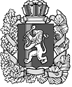 РОССИЙСКАЯ ФЕДЕРАЦИЯКРАСНОЯРСКИЙ  КРАЙРЫБИНСКИЙ РАЙОНУРАЛЬСКИЙ СЕЛЬСКИЙ СОВЕТ ДЕПУТАТОВРЕШЕНИЕ12.12.2022г.             		             п. Урал           	 	            № 20-86РО внесении изменений в Регламент  Уральского сельского Совета депутатовВ соответствии со ст. 13.1 Федерального закона от 25.12.2008 № 273-ФЗ «О противодействии коррупции», ст. 40 Федерального закона от 06.10.2003 №131-ФЗ «Об общих принципах организации местного самоуправления в Российской Федерации», руководствуясь статьями 18,18.1,20,24,26 Устава Уральского сельсовета, статьи 44 Регламента Уральского сельского Совета депутатов, Уральский сельский Совет депутатов РЕШИЛ:1. Внести в Регламент Уральского сельского Совета депутатов следующие изменения:          1.1. дополнить Регламент Уральского сельского Совета депутатов Статья 10.1 Порядок голосования по избранию главы Уральского сельсовета Рыбинского района Красноярского края из числа кандидатов, представленных конкурсной комиссией1.Глава Уральского сельсовета Рыбинского района Красноярского края избирается на правомочном заседании представительного органа открытым голосованием, большинством голосов от установленной численности депутатов, из числа кандидатов, отобранных конкурсной комиссией (далее – Комиссия).2.На заседание сессии по избранию главы муниципального образования приглашаются отобранные Комиссией кандидаты.3. В случае если председатель представительного органа отобран Комиссией в качестве одного из кандидатов, полномочия по ведению заседания сессии на время рассмотрения вопроса об избрания главы муниципального образования передаются заместителю председателя представительного органа или одному из присутствующих депутатов по решению представительного органа.4. Перед началом голосования депутаты изучают представленные Комиссией: протокол заседания Комиссии, документы отобранных кандидатов и материалы конкурсных испытаний.5. Кандидаты выступают на заседании с кратким изложением своей предвыборной программы и отвечают на вопросы, возникающие у депутатов в связи с изучением документов и материалов, представленных Комиссией.6. После выступления кандидатов начинается обсуждение, в ходе которого депутаты вправе высказываться в поддержку того или иного кандидата.7. Перед началом голосования утверждается список кандидатов, с указанием очередности вынесения их на голосование. Отсутствие кандидата на сессии, либо заявление о снятии им своей кандидатуры, не является основанием для отказа включения его в список для голосования.8. Председательствующий выносит на голосование кандидатуры в соответствии с установленной очередностью.9. В ходе голосования в протоколе фиксируются только голоса, поданные «За» кандидатов.10. Депутат может отдать свой голос только одному из кандидатов, вынесенных на голосование. Для обеспечения данного правила Ф.И.О. депутатов, проголосовавших за того или иного кандидата, фиксируются в протоколе.11. Избранным на должность главы муниципального образования считается кандидат, набравший в результате голосования большинство голосов от установленной численности депутатов.12. Если на голосование выносилось более двух кандидатов, и ни один из них не набрал необходимого для избрания количества голосов, то на повторное голосование (второй тур) выносится две кандидатуры, набравшие наибольшее число голосов.13. При равенстве голосов у двух и более кандидатов во второй тур выходит кандидат (кандидаты), набравший большее количество баллов по результатам конкурсных испытаний.14. Избранным на должность главы муниципального образования считается кандидат, набравший большинство голосов от установленной численности депутатов.15. Итоги голосования оформляются решением представительного органа, которое подписывается председателем представительного органа, и вступает в силу со дня, следующего за днем его принятия.16. Решение об избрании главы муниципального образования подлежит официальному опубликованию в порядке, предусмотренном Уставом муниципального образования.17. Если в результате голосования по двум кандидатурам или повторного голосования ни один из кандидатов не набрал необходимое для избрания число голосов, выборы главы муниципального образования признаются несостоявшимися, что является основанием для объявления нового конкурса.Председатель Уральского                     Временно исполняющий полномочияСельского Совета депутатов                 Главы Уральского сельсовета___________ Л.А Косикина	               _____________ А.А.Пелиханов